                                                   Анкета семейной пары                                              Васильцев Сергей Станиславович                                                                     Васильцева Ирина Викторовна          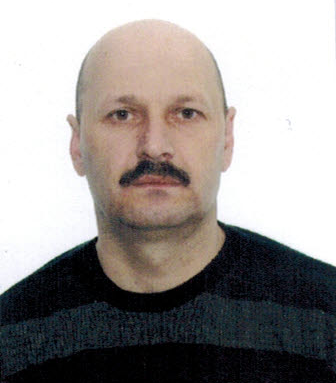 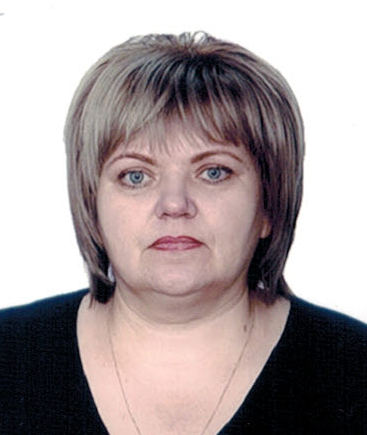 Жена:Дата рождения03.06.1969г.  44 годаПропискаУкраина Запорожская обл.Фактическое место проживанияУкраина Запорожская обл.Семейное положениеЖенат, дочь 23 года, сын 19 летОбразование Среднее - специальное, техник-механик, сварщикОпыт работы26 лет-водитель2012-2014г.г.  Истринский район. пос. Дедовск. Работа семейной парой, помощник по хозяйству.  Дом 800 м. кв. Уход за участком 15 сот. баней, бассейном, бассейном в доме, сауной, декоративным прудом, уход за системами жизнеобеспечения дома, коммуникациями, уход за электрикой, сантехникой, мелкий ремонт дома.Уход за, газоном, посадка деревьев, оплата счетов.Профессиональные навыкиУход за системами жизнеобеспечения дома, работа с газоном, растениями. Работа с электроинструментами. Финансовая отчетность. Мелкий ремонт в доме и на участке, выгул собак, уход за дизельным агрегатом.Водительский стаж26 лет.Дополнительная информация Без вредных привычек. Рост 170, вес78Комментарии агентстваДобрый, спокойный. Дата рождения03.06.1969 г.ПропискаУкраина, Запорожская обл.Фактическое место проживания  Украина, Запорожская обл.Семейное положениеЖенат дочь 23, сын 19 летОбразование Среднее - специальное, бухгалтер    Опыт работы2012-2014г.г.  Истринский район. пос. Дедовск. Работа семейной парой, горничная.   Два дома по 400 кв.Уборка. стирка, глажка, частичное приготовление пищи.Уход за гардеробом. Присмотр за девочкой 10 лет.Уборка квартиры 120 м.кв.Профессиональные навыкиУборка, стирка, глажка. Знание бытовой техники, бытовой химии. хорошо готовит.Дополнительная информация Добрая, порядочная. исполнительная, спокойная